510567Toilettenpapierhalter für PapierrolleArt. 510567 AusschreibungstextToilettenpapierhalter für Papierrolle. 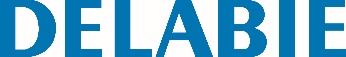 Abdeckung aus einem Stück gefertigt - vereinfacht Reinigung und sorgt für bessere Hygiene. Diebstahlgeschützte WC-Papierhalterung aus Polycarbonat: bruchfest. Bakteriostatischer Edelstahl Werkstoff 1.4301 Seidenglanz. Verdeckte Befestigungen. Maße: 119 x 140 x 80. 10 Jahre Garantie.